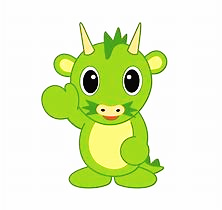 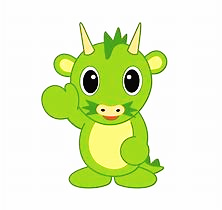 「おてつだい」をしっていますか？どんなことでしょう。おもいつく人は、かいてみてください。（かけなくても　だいじょうぶですよ。）かけたひと　すばらしいです。おうちのおしごとを　てつだうことですね。かけなくても、だいじょうぶ。おうちのおしごとは　見たことが　あるとおもいます。では　おうちのおしごとには、どんなものがあるでしょうか。　かいてみましょう。　わからないときには、おうちの人にきいてみましょう。たくさんおしごとが　ありますね。もし　これらの　おしごとを　しなかったらどうなるでしょう。こまることが　おおいですよね。おうちの　おしごとをしてもらうと　かぞくが　とてもたすかります。そこで　あなたが　おうちのおしごとをしてあげたら　かぞくは　たすかるのではないでしょうか。おうちの人と　そうだんしながら　すこしずつ　とりくみましょう。（すごろくシートをつかって　たのしくとりくみましょう。）